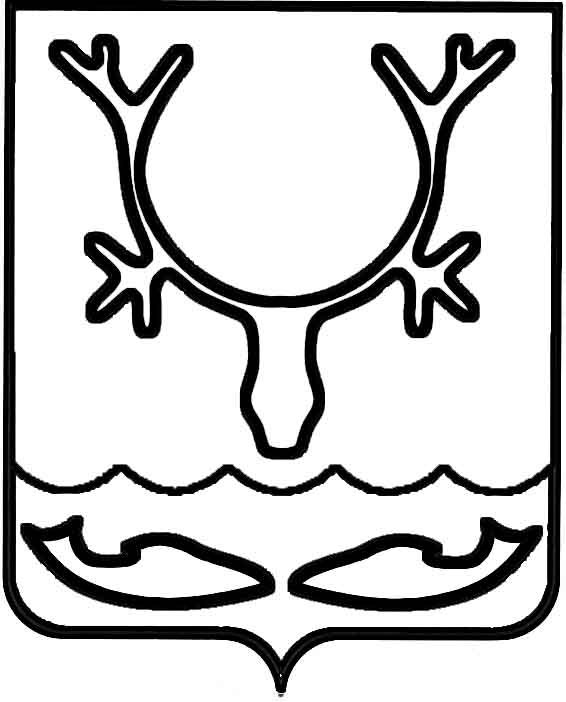 Администрация муниципального образования
"Городской округ "Город Нарьян-Мар"ПОСТАНОВЛЕНИЕО признании утратившим силу постановления Администрации МО "Городской округ  "Город Нарьян-Мар" от 18.07.2014 № 1781 "Об утверждении Генеральной схемы санитарной очистки территории МО "Городской округ "Город Нарьян-Мар"В целях приведения правовых актов Администрации муниципального образования "Городской округ "Город Нарьян-Мар" в соответствие требованиям законодательства Российской Федерации и Ненецкого автономного округа, 
с учетом протеста прокуратуры Ненецкого автономного округа от 31.01.2024 
№ 74-03/2-2024/Прт-18-24-20111001 Администрация муниципального образования "Городской округ "Город Нарьян-Мар"П О С Т А Н О В Л Я Е Т:Признать утратившим силу постановление Администрации МО "Городской округ "Город Нарьян-Мар" от 18.07.2014 № 1781 "Об утверждении Генеральной схемы санитарной очистки территории МО "Городской округ "Город Нарьян-Мар".Настоящее постановление вступает в силу после его официального опубликования.08.02.2024№297Глава города Нарьян-Мара О.О. Белак